Donation Form for the work of Potter’s Village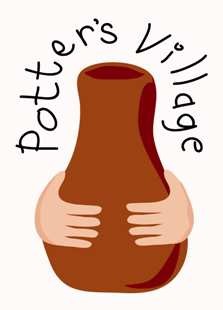 Donor Details:I wish to donate the following sum to the work of Potter’s Village, (please circle):£20	£50	£100	£150	other £………	       Please make cheques payable to The Friends of Potter’s VillageI wish my donation to be Gift-Aided: Yes/NoIf ‘Yes’ please complete the Gift Aid Declaration belowGift Aid DeclarationPlease treat the above gift of £………………………. as a Gift Aid donation.I confirm I have paid or will pay an amount of Income Tax and/or Capital Gains Tax for the current tax year (6 April to 5 April) that is at least equal to the amount of tax that all the charities and Community Amateur Sports Clubs (CASCs) that I donate to will reclaim on my gifts for the current tax year. I understand that other taxes such as VAT and Council Tax do not qualify. I understand the charity will reclaim 25p of tax on every £1 that I have given.Please indicate if you also wish the following to be treated as Gift Aid donations:	All donations I have made since 1/7/2008	All donations I make from the date of this declarationDate: …..…/…..…/20…... Signature………………………………………………………………..Please return toMrs Brenda Beardwood at: Friends of Potter’s Village All Saints Church155 Church Lane Marple, Stockport, SK6 7LDCharity Number 1173948Restoring hope to helpless childrenTitle:Title:Forename(s)Forename(s)Surname:Address:Address:Address:Address:Address:PostcodePostcodePostcodeTelephone No.Telephone No.Email:Email:Email:Please tick if you do not want to be included in our mailing listPlease tick if you do not want to be included in our mailing listPlease tick if you do not want to be included in our mailing listPlease tick if you do not want to be included in our mailing list